The Commonwealth of MassachusettsExecutive Office of Health and Human ServicesDepartment of Public Health250 Washington Street, Boston, MA 02108-4619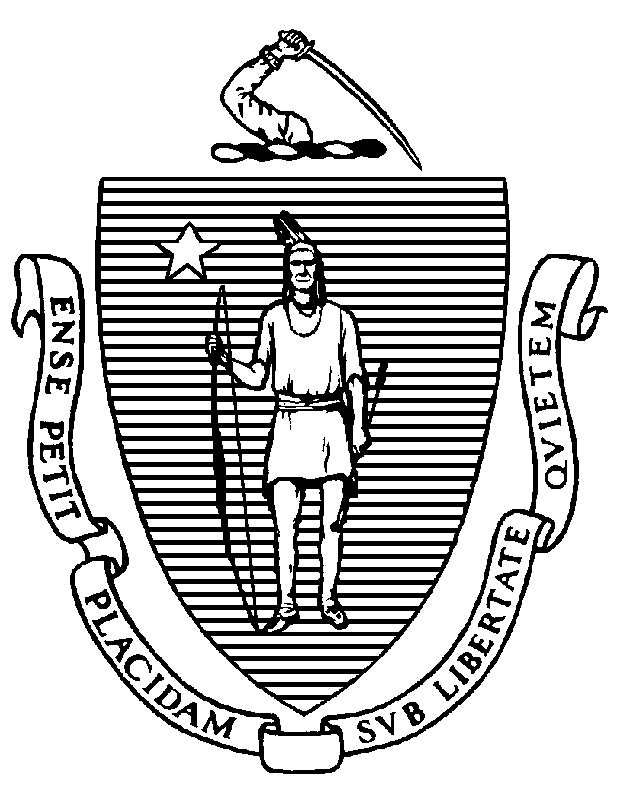 Board of Registration for Speech-Language Pathology and Audiology MeetingLocation: Virtual Date: April 3, 2023 Time: 9:30 AMCisco WebEx Meeting InformationJoin on your computer, mobile app or room devicehttps://eohhs.webex.com/eohhs/j.php?MTID=m79710d3cc351e983835de01f5dedf04dMeeting Number: 2538 355 9723
Password: 3eGPAF4C8frTelephone Information (audio only)+1-617-315-0704 United States Toll (Boston) or +1-650-479-3208 United States TollAccess code: 2538 355 9723HousekeepingMeeting Called to OrderRoll Call Vote for AttendanceIntroductions – James G. Lavery, Director of Bureau of Health Professions LicensureBoard BusinessApprove MinutesPublic Session Minutes of March 6, 2023 meeting Report from Executive Director, Thomas BurkeReport from Board CounselDiscussionProposed Regulation Changes for Provisional Licensure Open session for topics not reasonably anticipated 48 hours in advance of meeting:Executive Session, if necessary, pursuant to G.L. c. 30A, s. 21(a)(7) to maintain confidentiality of highly personal data to comply with G.L. c. 4, s. 7 para. 26(c) and G.L. c. 214, s. 1B:Settlement Offers, Cases – Investigative Conference [Closed session pursuant to G.L. c. 112, §65C]: